Αθήνα, 20.01.2023ΑΝΑΚΟΙΝΩΣΗ - ΠΡΟΣΚΛΗΣΗγια τη χορήγηση των «Βραβείων Ιάκωβος Γκιουρουνλιάν» έτους 2022Το Εθνικό Μετσόβιο Πολυτεχνείο θα βραβεύσει από τα έσοδα του κληροδοτήματος «Δωρεά Κοινωφελούς Ιδρύματος Μιχαήλ Ν. Στασινόπουλου – ΒΙΟΧΑΛΚΟ» τις δύο καλύτερες διδακτορικές διατριβές με αντικείμενο βιομηχανικού ενδιαφέροντος σε κάθε μία από τις Σχολές των Μηχανολόγων Μηχανικών, Ηλεκτρολόγων Μηχανικών & Μηχανικών Υπολογιστών, Χημικών Μηχανικών και Μηχανικών Μεταλλείων Μεταλλουργών του Ε.Μ.Π. Συγκεκριμένα, θα χορηγηθούν δύο (2) βραβεία στις διατριβές κάθε Σχολής, με ποσό ύψους 2.000 ευρώ για το πρώτο βραβείο και 1.750 ευρώ για το δεύτερο, ήτοι οκτώ (8) βραβεία συνολικά. Τα κριτήρια για τη βράβευση των διατριβών είναι:ο βιομηχανικός χαρακτήρας του θέματός τουςη προβολή του έργου των υποψηφίων (π.χ. αριθμός δημοσιεύσεων)η επιστημονική απήχηση του έργουτυχόν βραβεία – διακρίσεις, διπλώματα ευρεσιτεχνίας.Οι ενδιαφερόμενοι, οι οποίοι πρέπει να έχουν αναγορευτεί διδάκτορες από 01.01.2022 - 31.12.2022 σε μία από τις ανωτέρω Σχολές, μπορούν να υποβάλουν ηλεκτρονικά στο protokollo@central.ntua.gr έως και τις 10.03.2023 τα ακόλουθα παραστατικά:Αίτηση (αναρτημένη στο www.ntua.gr στην κατηγορία Νέα/Ανακοινώσεις/ Προκηρύξεις).Μονοσέλιδη περίληψη του ερευνητικού έργου του υποψηφίου.Πλήρες βιογραφικό σημείωμα (στο οποίο θα συμπεριλαμβάνονται τυχόν βραβεία – διακρίσεις, διπλώματα ευρεσιτεχνίας, καθώς και η ηλεκτρονική διεύθυνση της διατριβής στο αποθετήριο της Βιβλιοθήκης του ΕΜΠ). Αναλυτική λίστα με τις δημοσιεύσεις που προέκυψαν από τη διδακτορική διατριβή, οι οποίες είτε δημοσιεύτηκαν σε επιστημονικά περιοδικά που συμπεριλαμβάνονται στο Scopus και στο Science Citation Index Expanded είτε παρουσιάστηκαν σε συνέδρια μετά από κρίση. Οι εργασίες θα πρέπει να έχουν πλήρες κείμενο (τουλάχιστον τετρασέλιδες) και να έχουν γίνει αποδεκτές για δημοσίευση ή παρουσίαση.Αντίγραφο διδακτορικού διπλώματος (θα αναζητηθεί αυτεπάγγελτα)Υπεύθυνη Δήλωση του Ν.1599/86 ότι έλαβαν γνώση και αποδέχονται πλήρως και ανεπιφύλακτα τους όρους της παρούσας προκήρυξης.Οι διατριβές θα προωθηθούν προς κρίση από τα μέλη ΔΕΠ της Κοσμητείας εκάστης εκ των τεσσάρων Σχολών, τα οποία και θα επιλέξουν δύο προτεινόμενες προς βράβευση εργασίες και δύο επιλαχούσες. Η τελική κρίση αυτών θα πραγματοποιηθεί από πενταμελή επιτροπή αξιολόγησης.Σε περίπτωση που δεν χορηγηθούν και τα δύο βραβεία σε μία από τις τέσσερις Σχολές, τότε το εναπομένον βραβείο θα δοθεί, κατόπιν κρίσεως της επιτροπής, σε διατριβή της μίας εκ των τριών άλλων Σχολών.Για περισσότερες πληροφορίες μπορείτε να επικοινωνείτε με το Τμήμα Φοιτητικής Μέριμνας, στα τηλ. 210 7721951 & 210 7721356 και στην ηλεκτρονική διεύθυνση balabani@central.ntua.gr. Μετά τη λήξη της προθεσμίας χάνεται το δικαίωμα συμμετοχής στις διαδικασίες ανάδειξης του δικαιούχου.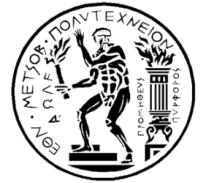 ΕΘΝΙΚΟ ΜΕΤΣΟΒΙΟ ΠΟΛΥΤΕΧΝΕΙΟΓΕΝΙΚΗ ΔΙΕΥΘΥΝΣΗ ΔΙΟΙΚΗΤΙΚΗΣ ΣΤΗΡΙΞΗΣ & ΣΠΟΥΔΩΝΔΙΕΥΘΥΝΣΗ ΜΕΡΙΜΝΑΣΤΜΗΜΑ ΦΟΙΤΗΤΙΚΗΣ ΜΕΡΙΜΝΑΣΗρ. Πολυτεχνείου 9, Πολυτεχνειούπολη, Ζωγράφου, 157-72, Αθήνα, Τηλ. 210 7721928